Государственное областное бюджетное профессиональное образовательное учреждение «Грязинский технический колледж»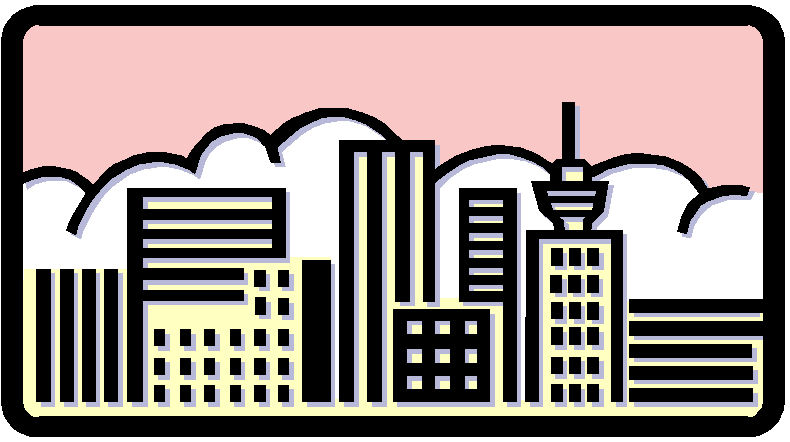 МЕТОДИЧЕСКИЕ УКАЗАНИЯ И КОНТРОЛЬНЫЕ ЗАДАНИЯдля студентов заочной формы обучения осваивающих программу подготовки специалистов среднего звенаспециальности 08.02.01 «Строительство и эксплуатация зданий и сооружений»по МДК 02.02 Учёт и контроль технологических процессов Рассмотрено на заседании цикловой комиссии строительных дисциплин Протокол № ______ от «____»      ______________ 2018 г.Председатель цикловой комиссии________________ Е. В. КлименкоГрязи, 2018Методические указания рекомендованы для использования в учебном процессе. Предназначены для студентов, обучающихся по специальности 08.02.01 Строительство и эксплуатация зданий и сооружений. Также может служить помощью преподавателю для подготовки к занятиям по вопросам изучения строительства и эксплуатации зданий и сооружений.Составитель: преподаватель ГОБПОУ «ГТК» Д. И. СиротинаРецензент: председатель цикловой комиссии строительных дисциплин Е.В. КлименкоОГЛАВЛЕНИЕАннотация											4Общие рекомендации по изучению МДК	  					5Тематический план учебной дисциплины					7Вопросы для деффиринцированного зачёта и тестовые задания		7Методические указания по выполнению контрольной работы		19Задание для контрольной  работы							20Информационное обеспечение обучения						26Приложение1										27АННОТАЦИЯМетодические указания содержат общие сведения о порядке, правилах подготовки и представления домашней письменной контрольной работы по учебной дисциплине МДК 02.02 Учёт и контроль технологических процессов, включает контрольные вопросы и варианты контрольных заданий, рекомендуемые информационно - библиографические ресурсы.Предназначаются студентам заочной формы обучения ГОБПОУ «ГТК».ОБЩИЕ РЕКОМЕНДАЦИИ ПО ИЗУЧЕНИЮ МДКПрофессиональным модулем ПМ.02  «Выполнение технологических процессов при строительстве, эксплуатации и реконструкции строительных объектов» предусматривается изучение междисциплинарного курса: МДК 02.02 «Учет и контроль технологических процессов».По данному междисциплинарному курсу предусматривается выполнение одной домашней контрольной работы, охватывающией все разделы рабочей  учебной программы.Материал, выносимый на установочные и обзорные занятия, а также перечень выполняемых практических занятий определяется учебным заведением, исходя из профиля подготовки выпускников, контингента студентов (работающих и не работающих по избранной специальности) и соответствующего учебного плана.На установочных занятиях студентов знакомят с программой дисциплины, методикой работы над учебным материалом и выполнения контрольной работы.Обзорные лекции проводятся по сложным для самостоятельного изучения темам программы. Проведение практических занятий предусматривает своей целью закрепление теоретических знаний и приобретение необходимых практических умений по программе ПМ 02.Выполнение контрольной работы определяет степень усвоения студентами изученного материала и умения применять полученные знания при решении практических задач.Варианты домашней контрольной работы составлены применительно к действующей рабочей программе по ПМ 02.Учебный материал рекомендуется изучать в той последовательности, которая дана в методических указаниях:ознакомление с тематическим планом и методическими указаниями по темам;изучение программного материала по рекомендуемой литературе;составление ответов на вопросы самоконтроля, приведенные после каждой темы.	При изучении материала необходимо соблюдать единство терминологии, обозначений, единиц измерения в соответствии с действующими ГОСТами и СНиПами.В результате изучения  ПМ 02 студент должен: В результате освоения ПМ 02  обучающийся должен овладеть следующими профессиональными  компетенциями: ПК 1. Организовывать и выполнять подготовительные работы на строительной площадке.ПК 2. Организовывать и выполнять строительно-монтажные, ремонтные и работы по реконструкции строительных объектов.ПК 3. Проводить оперативный учёт объёмов выполняемых работ и расхода материальных ресурсов.ПК 4. Осуществлять мероприятия по контролю качества выполняемых работ.Общими компетенциями:ОК.1.  Понимать сущность и социальную значимость своей будущей профессии, проявлять к ней устойчивый интерес.ОК.2.  Организовывать собственную деятельность, выбирать типовые методы и способы выполнения профессиональных задач, оценивать их эффективность и качество.ОК.3.    Принимать решения в стандартных и нестандартных ситуациях и нести за них ответственность.ОК.4. Осуществлять поиск и использование информации, необходимой для эффективного выполнения профессиональных задач, профессионального и личностного развития.ОК.5.  Использовать информационно-коммуникационные технологии в профессиональной деятельности.ОК.6. Работать в коллективе и в команде, эффективно общаться с коллегами, руководством, потребителями.ОК.7. Брать на себя ответственность за работу членов команды (подчиненных), за результат выполнения заданий.ОК.8. Самостоятельно определять задачи профессионального и личностного развития, заниматься самообразованием, осознанно планировать повышение квалификации.ОК.9. Ориентироваться в условиях частой смены технологий в профессиональной деятельности.ТЕМАТИЧЕСКИЙ ПЛАН УЧЕБНОЙ ДИСЦИПЛИНЫМДК 02.02. Учет и контроль технологических процессов       Тема 1. Учёт объёмов выполняемых работ       Тема 2. Проектно-сметное дело.       Тема 3. Охрана труда.ВОПРОСЫ ДЛЯ ДИФФЕРЕНЦИРОВАННОГО ЗАЧЁТА И ТЕСТОВЫЕ ЗАДАНИЯ.Какова структура накладных расходов и сметной прибыли. Порядок их определения в составе сметной стоимости работ.Что такое сметная себестоимость, её виды, состав и порядок определения статей затрат сметной стоимости и сметной себестоимости работ.Приведите примерный перечень технико-экономических показателей для жилых зданий и  поясните порядок их расчёта. Назначение и порядок применения ТЕР -2001.Понятие и сущность документооборота в подрядной строительной организации.Правила подсчёта объёмов работ на строительные работы.Участники инвестиционного процесса. Этапы и стадии проектирования.Утверждение, согласование проектно-сметной документации.Что относится к технико-экономическим показателям строительных конструкций.Технико-экономические показатели жилых зданий.Состав ТЭП проекта торгового здания.Что такое сметное нормирование в строительстве.Состав и порядок применения ГЭСН – 2001.Состав и порядок применения ТЕР – 2001.Состав и порядок применения ФЕР – 2001.Индексация сметной стоимости.Методы определения сметной стоимости строительства.Структура сметной стоимости, состав ее затрат.Понятие накладные расходы, порядок их определения.Понятие сметная стоимость, порядок её определения.Что относится к прямым затратам при строительстве зданий и сооружений.Состав проектно-сметной документации при проектировании зданий и сооружений.Виды смет.Состав и назначение локальной сметы  на общестроительные работы.Какие виды смет на специальные виды работ вы знаете.Правила составления объектной сметы.Назначение объектной сметы на строительство.Назначение сводно-сметного расчёта.Состав глав сводно-сметного расчёта.Правила Составления ССР стоимости строительства.Что такое договорная цена на строительную продукцию и что является основой для её расчёта.Кто отвечает за охрану труда на строительной площадке.Правила допуска рабочих на выполнения заданного вида работ.Организация контроля за состоянием охраны  труда.Понятие производственный травматизм.Как и для каких целей заполняется журнал отчёта о расходе материальных ресурсов, изделий и конструкций.Порядок определения материалов на заданный вид работы.Порядок приёмки материалов.Списание материаловБезопасные методы труда.Расскажите о мероприятиях необходимые по контролю качества облицовочных работ.Расскажите о мероприятиях необходимые по контролю качества штукатурных работ.Расскажите о мероприятиях необходимые по контролю качества при монтаже наружных стеновых панелей.Расскажите о мероприятиях необходимые по контролю качества при отделочных работах.Расскажите о мероприятиях необходимые по контролю качества при монтаже плите перекрытия.Тестовые заданияЗадание # 1Вопрос:Какими документами регламентируется инвестиционная деятельность в Р. Ф.?Выберите один из 4 вариантов ответа:1) Конституцией Р.Ф.;2) системой законов и нормативных актов;3) законом об инвестиционной деятельности;4) гражданский кодекс.Задание # 2Вопрос:Сколько этапов включает в себя процедура проведения торгов?Выберите один из 3 вариантов ответа:1) 32) 43) 5Задание # 3Вопрос:Кто может участвовать в торгах:Выберите один из 3 вариантов ответа:1) инвестор;2) все желающие иностранные и местные фирмы желающие принять участие в торгах;3) застройщик.Задание # 4Вопрос:Кто может входить в состав тендерного комитета:Выберите один из 3 вариантов ответа:1) заказчик;2) оференты;3) независимые высококвалифицированные специалисты,Задание # 5Вопрос:Что является заключительным этапом в случае успешного проведения торгов:Выберите один из 3 вариантов ответа:1) подписание протокола тендерного комитета;2) подписание контракта;3) заключение соглашения.Задание # 6Вопрос:Чем отличаются торги от двухстороннего соглашения:Выберите один из 3 вариантов ответа:1) возможность привлечения нескольких поставщиков;2) в сздании условий конкуренции;3) возможностью увеличения прибыли.Задание # 7Вопрос:Юридическое и физическое лицо, имеющее право собственности на землю и осуществляющее финансирование строительства жилых домов и других объектов:Выберите один из 3 вариантов ответа:1) застройщик;2) инвестор;3) заказчик.Задание # 8Вопрос:Лицо (частный предприниматель, организация или государство), осуществляющее долгосрочное вложение капитала в какое либо дело в целях получения прибыли:Выберите один из 3 вариантов ответа:1) застройщик;2) инвестор;3) подрядчик.Задание # 9Вопрос:Расчётные виличины затрат рабочего времени, материальных и денежных ресурсов, применяемые при нормировании и планировании производственной и хозяйственной деятельности предприятия:Выберите один из 3 вариантов ответа:1) нормативы;2) накладные расходы;3) норма выработки.Задание # 10Вопрос:По какой формуле определяется сметная стоимость строительстваВыберите один из 3 вариантов ответа:1) С=ПЗ+НР+ПН2) С=ПЗ+НР3) С=НР+ПН+КВЗадание # 11Вопрос:В экономической части проекта производится Выберите несколько из 4 вариантов ответа:1) экономическое обоснование2) обоснование целесообразнасти данного строительства3) анализ и сопостовление вариантов проектных решений4) определение площади и объема зданияЗадание # 12Вопрос:При строительстве жилых домов основным технико-экономическим показателем не являетсяВыберите один из 3 вариантов ответа:1) стоимость одного метра квадратного жилой площади2) стоимость одного метра кубического здания3) стоимость рабочей площадиЗадание #13Вопрос:Материалы применяемые в строительстве подразделяются на:Выберите несколько из 3 вариантов ответа:1) привозные2) местные3) заемныеЗадание # 14Вопрос:В состав специальных строительных работ входитВыберите один из 3 вариантов ответа:1) устройство фундаментов под оборудование, технологических каналов и тоннелей2) монтажные работы3) приспособления и инструментЗадание # 15Вопрос:На какие виды работ составляется локальная смета №4 Выберите один из 3 вариантов ответа:1) общестроительные2) слаботочные3) монтажныеЗадание # 16Вопрос:На какие виды работ составляется локальная смета №2Выберите один из 3 вариантов ответа:1) слаботочные2) общестроительные3) санитарно-техническиеЗадание # 17Вопрос:Резерв средств на непредвиденные работы и затраты принимается по нормам в размереВыберите один из 3 вариантов ответа:1) 2%2) 4%3) 6%Задание # 18Вопрос:Прочие работы и затраты в локальной смете №1 принимаются в размереВыберите один из 3 вариантов ответа:1) 10%2) 15%3) 18%Задание # 19Вопрос:Назовите резервы снижения себестоимости строительно-монтажных работВыберите несколько из 5 вариантов ответа:1) эффективное использование материалов2) рост производительности труда3) сокращение накладных расходов4) повышение уровня механизации5) уменьшение товарной строительной продукцииЗадание # 20Вопрос:В сводно сметном расчете стоимости строительства отражаются затраты:Выберите один из 3 вариантов ответа:1) лимитируемые затраты подрядчика;2) благоустройство и озеленение территории;3) временные здания и сооружения.Задание # 21Вопрос:Объектные сметы составляются на:Выберите один из 3 вариантов ответа:1) объект в целом и определяют сметную стоимость строительства зданий и сооружений;2) общестроительные работы;3) прочие работы и затраты.Задание # 22Вопрос:Какие исходные материалы необходимы для качественного отражения сметной стоимости строительства:Выберите один из 4 вариантов ответа:1) ведомость объёмов работ;2) данные о месте строительства;3) действующие сметные нормативы;4) всё вместе.Задание # 23Вопрос:Накладные расходы - это:Выберите один из 3 вариантов ответа:1) расходы на приобретение материалов. сырья, топлива2) затраты на тару и реквизит;3) административно-хозяйственные расходы, расходы по обслужеванию работников строительства.Задание # 24Вопрос:При каком методе определения сметной стоимости строительства пользуются Государственными элементными сметными нормами (ГЭСН-2001):Выберите один из 3 вариантов ответа:1) базисно-индексный;2) базисный;3) ресурсный.Задание # 25Вопрос:При каком методе определения сметной стоимости строительства используют Территориальные единичные расценки (ТЕР-2001):Выберите один из 3 вариантов ответа:1) ресурсный;2) текущий;3) базисно-индесный.Задание # 26Вопрос:Плановые накопления - это:Выберите один из 3 вариантов ответа:1) затраты на материалы, изделия и конструкции:2) затраты на обслуживание работников строительства;3) нормативная прибыль, учитываемая в цене на строительную продукцию.Задание # 27Вопрос:Ресурсы - это:Выберите один из 3 вариантов ответа:1) стоимость материалов;2) правила производства и приёмки работ;3) потребность в материалах, время работы строительных машин, затраты труда строителей.Задание # 28Вопрос:Индексы цен -это:Выберите один из 3 вариантов ответа:1) сметные нормативные документы;2) правила производства и приёмки работ;3) коэффициенты перехода от базисной стоимости в текущий уровень цен.Задание # 29Вопрос:При двух стадийном проектировании проект включает в себя:Выберите один из 3 вариантов ответа:1) календарь сроков строительства;2) размер работ данных для строительства, чертежи;3) архитектурно-строительные чертежи, ТЭП, сметы.Задание # 30Вопрос:В состав прямых затрат входит:Выберите один из 3 вариантов ответа:1) накладные расходы;2) сметнвя прибыль;3) затраты на материалы, стоимость машин, заработная плата рабочих строителей и машинистов.Задание # 31Вопрос:На основе каких смет составляется объектная смета на строительство здания:Выберите один из 3 вариантов ответа:1) сводно-сметный расчёт;2) сводки затрат;3) локальных смет.Задание # 32Вопрос:Способ строительства, при котором функции заказчика передаются подрядчику, и он принимает на себя всю ответственность за строительство объекта в соответствии с утверждённым проектом.Выберите один из 3 вариантов ответа:1) подрядный способ;2) хозяйственный способ;3) строительство "Под ключЗадание # 33Вопрос:При каком методе ведения работ строительство объекта осуществляется постоянно действующими специальными строительными организациями по договору с заказчиком.Выберите один из 3 вариантов ответа:1) хозяйственный;2) подрядный;3) строительство "Под ключ".Задание # 34Вопрос:Что такое СНиП?Выберите один из 3 вариантов ответа:1) строительные нормы и правила;2) территориальные единичные расценки;3) коталог сметных цен.Задание # 35Вопрос:Функция сметных норм -это?Выберите один из 3 вариантов ответа:1) определение нормативного количества ресурсов, минимально необходимых и достаточных для выполнения соответствующего; вида работ. как основы для последующего перехода к стоимостным показателям.2) это обобщённое название комплекса сметных норм;3) совокупность ресурсов, установленная на принятый измеритель строительных и монтажных работ;Задание # 36Вопрос:Сметные нормативы подразделяются на:Выберите несколько из 3 вариантов ответа:1) элементные;2) укрупнённые;3) базовые.Задание # 37Вопрос:К укрупнённым нормативам относятся:Выберите несколько из 5 вариантов ответа:1) нормативы накладных расходов;2) нормативы сметной прибыли;3) индексы изменения стоимости СМР;4) ГЭСН-2001;5) СНиП-IV.5.82.Задание # 38Вопрос:Таблицы ГЭСН-2001 содержат:Выберите несколько из 5 вариантов ответа:1) затраты труда рабочих, в чел-час;2) средний разряд работы;3) затраты труда машинистов, в чел-час;4) перечень материалов, изделий и конструкций;5) сборники государственных элементных сметных норм.Задание # 39Вопрос:Единичные расценки предназначены для:Выберите один из 3 вариантов ответа:1) определения в сметной документации прямых затрат и разработки укрупнённых сметных норм на конструкции и работы;2) необходимого набора ресурсов;3) необходимого набора строительных машин.Задание # 40Вопрос:Сумма денежных средств, необходимых для осуществления строительства в соответствии с проектными материаломи:Выберите один из 3 вариантов ответа:1) сметная стоимость;2) нормативная трудоёмкость;3) прямые затраты.Задание # 41Вопрос:Затраты строительной организации на производство т реализацию СМР и услуг:Выберите один из 3 вариантов ответа:1) стоимость трудовых затрат;2) себестоимость СМР;3) накладные расходы.Задание # 42Вопрос:Плановая себестоимлсть - это:Выберите один из 3 вариантов ответа:1) компенсация в связи и износом;2) прогноз велечины затрат строительной организации на выполнение определённого комплекса СМР;3) прямые затраты.Задание # 43Вопрос:Какими методами исчисляются накладные расходы в локальной смете?Выберите несколько из 3 вариантов ответа:1) в процентах от полной суммы прямых затрат в пределах 13-23%;2) в процентах от фактической велечины средств на оплату труда основных рабочих-строителей и механизаторов;3) от себестоимости работ.Задание # 44Вопрос:Виды затрат входящих в накладные расходы:Выберите один из 4 вариантов ответа:1) единовременные;2) годовые;3) эксплуатационные;4) всё вышеперечисленное.Задание # 45Вопрос:В качестве базы для исчисления показателей сметной прибыли применяют:Выберите несколько из 3 вариантов ответа:1) фактическую величину средств на оплату труда рабочих строителей и механизаторов;2) сметную себестоимость строительных работ;3) накладных расходов.Задание # 46Вопрос:СЗСЦ -это?Выберите один из 3 вариантов ответа:1) государственный стандарт;2) строительные нормы и правила;3) сборкик зональных сметных цен;Задание # 47Вопрос:Норма накладных расходов для отрасли строительства от фонда заработной платы?Выберите один из 3 вариантов ответа:1) 100%2) 118%3) 95%Задание # 48Вопрос:Какие виды торгов в строительстве вы знвете?Выберите несколько из 3 вариантов ответа:1) открытые;2) совместные;3) закрытые.Задание # 49Вопрос:Что служит объектом для создания сметной документации:Выберите один из 3 вариантов ответа:1) материалы для выполнения работ;2) строящееся здание, подсобные и вспомогательные производства;3) строительные машины и механизмы.Задание # 50Вопрос:На основе чего формируются договорные цены на объект:Выберите один из 3 вариантов ответа:1) сводно-сметног расчёта;2) на основе плановых накоплений;3) на основе объектных смет.Задание # 51Вопрос:Что показывает вид франко?Выберите один из 3 вариантов ответа:1) до какого места транспортные расходы оплачивает поставщик;2) стоимость автомобильных перевозок;3) стоимость топлива.Задание # 52Вопрос:Для каких целей в таблицах ГЭСН указывается разряд рабочих:Выберите один из 3 вариантов ответа:1) для определения стоимости материалов;2) для определения заработной платы;3) для определения стоимости машин.Задание # 53Вопрос: Федеральные единичные расценки на строительные работы предназначены для:Выберите один из 3 вариантов ответа:1) для определения прямых затрат в сметной стоимости строительства;2) для определения накладных расходов;3) для определения пленовых нпкоплений.Задание # 54Вопрос: Каковы уровни цен при определении стоимости строительства:Выберите несколько из 4 вариантов ответа:1) базисный;2) ликвидный;3) текущий;4) пргнозный.Задание # 55Вопрос: Единые расценки отражают среднеотраслевой уровень затрат по:Выберите несколько из 3 вариантов ответа:1) принятой технике и технологии;2) организации работ на ккаждый вид строттельства;3) укрупнённым нормативам.Задание # 56Вопрос:Единые расценки составляются на основе:Выберите один из 4 вариантов ответа:1) ГЭСН-2001 на строительные работы;2) средних сметных цен на материалы, изделия и конструкции;3) уровня оплаты труда;4) всё вышеперечисленное.Задание # 57Вопрос:Норма плановых накоплений принимаемая от сметной себестоимости работ для отрасли строительства равна:Выберите один из 3 вариантов ответа:1) 15%;2) 11%;3) 21%.МЕТОДИЧЕСКИЕ УКАЗАНИЯ ПО ВЫПОЛНЕНИЮ КОНТРОЛЬНОЙ РАБОТЫ.Контрольные работы включают в себя 17 вариантов заданий. Номер варианта определяется по последней цифре номера зачётки (или двум последним в случае  последнего нуля).При выполнении контрольной работы необходимо соблюдать следующие требования:- в контрольную работу записывать контрольные вопросы и условия задачи. После вопроса должен следовать ответ на него. Содержание ответов должно быть четкими, краткими, по существу вопроса и раскрывать его сущность, по необходимости сопровождаться иллюстрациями (рисунками);- решение задач следует сопровождать пояснениями;- вычислениям должны предшествовать исходные формулы;- для всех исходных и вычисленных физических величин должны указываться размерности;- переписывание одного учебника не допускается, необходимо использовать несколько учебных пособий, нормативными источниками, Интернет ресурсами;Контрольная работа, выполненная не по своему варианту, полностью идентичная работам других студентов, оформленная не должным образом (без указания шифра, группы) возвращается студенту с указанием причин возврата.Работа выполняется в письменном виде или напечатанном варианте на формате А4.Текстовая часть должна содержать титульный лист (см. приложение 1), содержание, ответы на вопросы, решение задачи и список используемых источников.При решении задачи использовать нормативные источники (ГЭСН, ФЭР и т.д.)Требования к оформлению текста:поля: верхнее-1,5, нижнее-1,5 правое-1,5, левое – ;номера страниц: арабскими цифрами, внизу страницы, выравнивание-справа, титульный лист включается в общую нумерацию, но на нем не указывается номер;шрифт - Times New Roman.;высота шрифта - 12 (14) пунктов;красная строка;междустрочный интервал – одинарный;выравнивание текста - по ширине;исключить переносы в словах;На титульном листе ставиться дата выполнения, проставляется личная подпись, а после списка используемой литературы должен быть чистый лист для рецензии.ЗАДАНИЯ ДЛЯ КОНТРОЛЬНОЙ РАБОТЫ по МДК 02.02 Учет и контроль технологических процессоввариант.1.	Правила выполнения обмерных работ. Оформление документов списания материалов.2.	Общие положения о сметном нормировании в строительстве.3.	Контроль за состоянием охраны труда на строительной площадке.4.	Задача. Определите объём работ и потребность в материалах при устройстве штукатурных работ в помещениях:Высота помещений 2,75м. Площадь коридора составляет -  14 м2;Площадь комнаты №1 составляет - 18,6 м2;Площадь комнаты №2 составляет -16,5 м2;Площадь окон составляет 7,0 м2;Площадь дверей составляет 6,0 м2;2 вариант.Организация приемки, отпуска и учета строительных материалов и конструкций.Система сметных нормативов в строительной отрасли (ГЭСН, ФЕР, ТЕР). Создание безопасных условий труда на производстве.Задача. Определите объём работ и потребность в материалах при устройстве кровли из профилированного настила:Размеры проекции кровли в плане 18 х 34 м; Крыша двухскатная, уклон составляет 1:33 вариант.Определение потребности и нормирование расхода строительных материалов и конструкций.Понятие цены и её виды в строительстве (сметные и договорные) и принципы их формирования.)Обучение работников безопасности труда и допуск их к работе.Задача. Определите объём работ и потребность в материалах при устройстве монолитного ленточного фундамента. Фундамент имеет прямоугольную форму в поперечном сечении: ширина 0,6 м; высота 1,5 м. Длина ленты фундамента 140 метров.4 вариант.Элементы материально-технического обеспечения строительных объектов.Методы расчёта сметной стоимости строительной продукции.Производственный травматизм и профзаболевания.Задача. Определите объём работ и потребность в материалах при устройстве улучшенной штукатурке откосов окон и дверей:Ширина откосов окон 300 мм.Ширина откосов дверей 100 мм.Размер окон составляет – 1,2 х 1,6 м - 25 штук;      Размер дверей составляет – 0,9 х 2,1м - 12 штук5 вариант.Учёт и движения расходования материальных ресурсов. Понятие индексации стоимости.Охрана труда при производстве строительных работ.Задача. Определите объём работ и потребность в материалах при оклейке стен обоями:Высота помещений 2,65 м.Площадь коридора составляет -  18 м2;Площадь комнаты №1 составляет - 24,6 м2;Площадь комнаты №2 составляет - 18,5 м2;Площадь окон составляет 7,0 м2;Площадь дверей составляет 6,0 м2;6 вариант.Общие правила и основные требования к определению объема строительных работ.Структура накладных расходов. Структура сметной прибыли.Комплексный план улучшения условий охраны труда.Задача. Определите объём работ и потребность в материалах при настиле линолеумных полов:Размеры коридора составляют      -  1,6 х 4,2 м;Размеры комнаты №1 составляют – 3,4 х 5,8 м;Размеры комнаты №2 составляют -  3,2 х 4,6 м;Размеры комнаты №3 составляют -  4,2 х 5,4 м.Основанием пола служит цементная стяжка толщиной 25 мм.7 вариант.Организация документооборота и учёт документации на строительном участке.Виды смет, их назначение и состав.Охрана труда при производстве каменных работ.Задача. Определите объём работ и потребность в материалах при устройстве кровли из волнистых асбестоцементных листов:Размеры проекции кровли в плане 18 х 24 м;Крыша двухскатная, уклон составляет 1:3вариант.Оформления документов списания материалов.Правила и порядок составления локальных смет.Охрана труда при производстве земляных работ.Задача. Определите объём работ и потребность в материалах при устройстве отмостки здания, ширина отмостки – 1,5 м; периметр здания 106 м.Виды работ:Щебёночная подготовка -100 мм;Бетонная подготовка – 150 мм;Асфальтовое покрытие – 50 мм.вариант.Организация приемки, отпуска и учета строительных материалов и конструкций.Правила и порядок составления объектных смет.Охрана труда при производстве отделочных работ.Задача. Определите объём работ и потребность в материалах при устройстве рулонной кровли размерами в плане24 х 72 м.Виды работ:Пароизоляция из 1 слоя рубероида;Теплоизоляция из минераловатных плит толщиной 150 мм;Цементно-песчаная стяжка – 30мм;Четырёхслойный рулонный ковёр из рубероида.вариант.Порядок определение объемов строительных работ.Правила и порядок составления сводно-сметного расчёта.Охрана труда при производстве кровельных и изоляционных работ.Задача. Определите объём работ и потребность в материалах при кладке стен и перегородок. Оконные проёмы общей площадью составляют – 66 м2; В перегородках дверные проёмы общей площадью – 98 м2; Во внутренних стенах общей площадью - 52 м2; В наружных стенах общей площадью - 16 м2;Вид конструкции:Стены наружные:                Стены внутренние:                      Перегородки:толщина – 0,51 м;                      толщина – 0,38 м;                   толщина – 0,12 м;высота – 2,7 м;                            высота – 2,7 м;                            высота – 2,7 м;длина – 130 м.                             длина – 150 м.                       длина – 180 м.вариант.1.Материально-техническое обеспечение строительства.Основы организации проеектно-изыскательских работ в строительстве.Охрана труда при производстве каменных работ.Задача. Определите объём работ и потребность в материалах при устройстве дощатых полов. Лаги уложены через 0,8 м по длине комнат. Размеры сечения лаг – брус 80 х 120һ мм. Размер половой доски 120 х 45һ мм. Основанием пола служит выравнивающая цементная стяжка по железобетонным плитам перекрытия.Размеры коридора составляют       -  1,8 х 4,2 м;Размеры комнаты №1 составляют – 3,5 х 5,8 м;Размеры комнаты №2 составляют -  3,0 х 4,6 м;Размеры комнаты №3 составляют -  4,0 х 5,4 м.12 вариант.Материально-техническое обесечение строительства.Структура себестоимости строительно-монтажных работ.Охрана труда на строительной площадке.Задача. Определите объём работ и потребность в материалах при устройстве полов по грунту в промышленном здании, размером 24 х72 метра.Виды работ:Уплотнение грунта;Щебёночная подготовка -100 мм;Бетонная подготовка – 150 мм; Асфальтовое покрытие – 50 мм.вариант.Организация списания материалов при выполнении строительных работ.Структура и элементы сметной стоимости строительства по группам затрат.Охрана труда при выполнении отделочного цикла работ.Задача. Определите объём работ и потребность в материалах при устройстве кровли из профилированного настила:Размеры проекции кровли в плане 24 х 46 м; Крыша двухскатная, уклон составляет 1:3 вариант.Организация МТО в строительстве.Методы определения сметной стоимости строительства.Создание безопасных условий труда на производстве.4. Задача. Определите объём работ и потребность в материалах при устройстве кровли из асбестоцементного настила:Размеры проекции кровли в плане 19 х 24 м; Крыша двухскатная, уклон составляет 1:3 вариант.Акт списания материалов.Состав прямых затрат в составе сметной стоимости строительной продукции.Обучение работников безопасности труда и допуск их к работе.Задача. Определите объём работ и потребность в материалах при устройстве монолитного ленточного фундамента. Фундамент имеет прямоугольную форму в поперечном сечении: ширина 0,6 м; высота 1,67 м. Длина ленты фундамента 167 метров.вариант.Элементы материально-технического обеспечения строительных объектов.Состав накладных расходов в составе сметной стоимости строительной продукции.Производственный травматизм .Задача. Определите объём работ и потребность в материалах при устройстве улучшенной штукатурке откосов окон и дверей:Ширина откосов окон 300 мм.Ширина откосов дверей 100 мм.Размер окон составляет – 1,2 х 1,6 м - 25 штук;      Размер дверей составляет – 0,9 х 2,1м - 12 штук вариант.1.Учёт и определение объёмов нулевого цикла работ. Виды цен в строительстве.Охрана труда при производстве кровельных работ.Задача. Определите объём работ и потребность в материалах при оклейке стен обоями:Высота помещений 2,70 м.Длина стен коридора составляет -  20 м2;Площадь стен комнаты №1 составляет – 34,8 м2;Площадь стен комнаты №2 составляет – 65,2 м2;Площадь окон составляет 7,0 м2;Площадь дверей составляет 6,0 м2;6.ИНФОРМАЦИОННОЕ ОБЕСПЕЧЕНИЕ ОБУЧЕНИЯЛитература для обучающегося/студента:Учебники:Основные источники:Киселёв М. И. Геодезия: учебник для студентов учреждений среднего профессионального образования –М: «Академия», 2015 Техническое нормирование, оплата труда и проектно-сметное дело в строительстве: Учебник / И.А. Либерман. - М.: НИЦ ИНФРА-2015Экономика строительства: Учебник/Г.М.Загидуллина, А.И.Романова - 2 изд. - М.: НИЦ ИНФРА-М, 2015. Трушкевич, А.И. Организация проектирования и строительства: учебник / А.И. Трушкевич. – 2-е изд., перераб. и доп. – Минск: 2013А.А.Сухачев. Охрана труда в строительстве.-М.:КноРус, 2013.Организация технологических процессов при строительстве, эксплуатации и реконструкции строительных объектов. Т.Г. Русанова, Х.А. Абдулмажидов.  – М: Издательский центр «Академия», 2015 год – 352с.Нормативно-техническая литература:	ГОСТ 21.508 – 93 СПДС. Правила выполнения рабочей документации генеральных планов предприятий, сооружений и жилищно-гражданский объектов. http://files.stroyinf.ru/Data1/5/5180/ГЭСН - 2001. Государственные элементные сметные нормы на общестроительные работы. http://files.stroyinf.ru/Data1/7/7145/СНиП III-4-80 Техника безопасности в строительстве http://files.stroyinf.ru/Data1/1/1801/Отечественные журналы:Научно-популярный журнал «Строим свой дом» (электронный журнал);Научно-популярный журнал «Дом» (электронный журнал);Научно-популярный журнал«Советы профессионалов» (электронный журнал);Научно-популярный журнал «САМ» (электронный журнал);Научно-популярный журнал «Дом»;Научный журнал «Строительство уникальных зданий и сооружений» (электронный журнал);Инженерно-строительный журнал (электронный журнал)Научный журнал «Строительство и архитектура»Интернет-ресурсыЭБС знаниумЭБС юрайтПриложение 1Управление образования и науки Липецкой областиГосударственное областное бюджетное профессиональное образовательное учреждение«Грязинский технический колледж»Шифр № 	Контрольная работапо междисциплинарному курсу  	________  2018, ГрязиСтудента(ки)	Группы	Специальности	Преподаватель	